Principal Post                                            Friday, October 28, 2016
Greetings on this beautiful fall Friday! 
Thank you’s go out to Dixie Minnich for heading up the Fall Rummage Sale Fundraiser and to all those who donated items and volunteered their precious time. We appreciate you and thank you!!!! We have our awesome smelling Gold Canyon Candle sale going on now. Orders will be in before thanksgiving!! I am hoping again for 100% participation in this fundraiser; remember these help ALL FAMILIES!!!!
With the cold weather comes the jackets, hoodies and hats. Please remember to put names in these items as they get left on the playground, lunch room or in the bathrooms and we have no way of knowing the owners. Thank you.
We have exciting news! Beginning next semester we will be adding Spanish class to our 5th through 8th graders weekly curriculum. Mrs. Cecilia Espinoza, SJHC parent, will be coming in one afternoon a week to begin this introductory class with our students. I am working closely with Bishop Luers Spanish department in getting this all squared away as far as lessons, materials and so forth. We will keep you all informed of our upcoming schedule closer to January. Again, we are very excited and thankful that this is coming together!!
Our Christmas program for 2016 has been set for Tuesday, December 20th at 7pm in the gym. Practices are beginning and I cannot wait to see the performance. I am literally blown away every year!
Calling all 8th graders!!!! Bishop Luers will have the Henry Keefer Scholarship Exam on November 12th. Students must be at BL by 8:00am and the test will last until 11:30am. The top 10 students will be awarded scholarship money.    For more information, contact Bishop Luers at 456-1261. 
Also, Bishop Luers Open House will be held November 17th from 6:30pm – 8:30pm. 
All Saints Day Mass will be November 1st at 8:15am and 12:30pm. Staff and students will attend 12:30pm mass. 
HALLOWEEN AT SJHC TONIGHT!!!!!!!!!!!!!!!!!!
We hope to see you tonight at the SJHC HASA sponsored, parent volunteer’s TRUNK R TREAT, FALL SUPPER, HAUNTED BUS & HAYRIDE!!!!! Dinner starts at 6pm and Trunk or Treat starts at 7pm. I hear we have OVER 21 trunks signed up to be here tonight!!!! WOW!!!!!  Also, chili, pulled pork, hot dogs, chips, hot chocolate, lemonade and Halloween movies for the kids!!!!!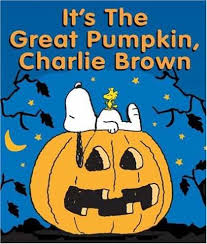 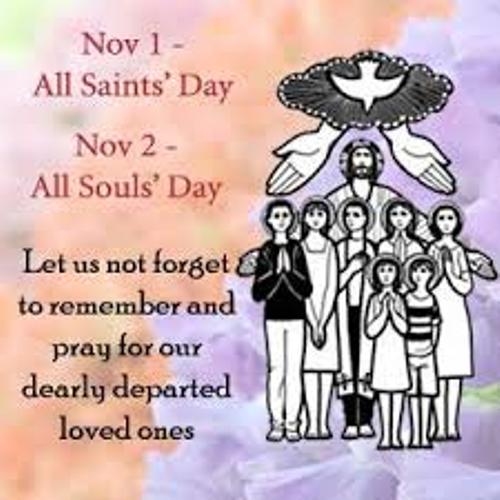 Have a wonderful & safe weekend AND……..
GO CUBS GO, GO CUBS GO, GO CUBS GO!!!!!!!!              Mrs. Rose Worman